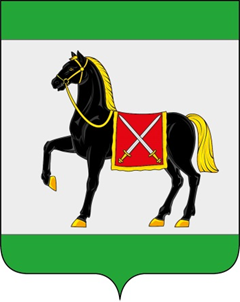 АДМИНИСТРАЦИЯ ГОРОДСКОГО ПОСЕЛЕНИЯ РОЩИНСКИЙ МУНИЦИПАЛЬНОГО РАЙОНА ВОЛЖСКИЙ САМАРСКОЙ ОБЛАСТИРАСПОРЯЖЕНИЕот 29 сентября 2023 года № 192Об утверждении Перечня нормативных правовых актов, содержащих обязательные требования, оценка соблюдения которых  является предметом муниципального жилищного  контроля в городском поселении Рощинский муниципального района Волжский Самарской области           В соответствии с Федеральным законом  от 31.07.2020 № 248-ФЗ «О  государственном контроле (надзоре) и муниципальном контроле в Российской Федерации»,  Федеральным Законом от 31.07.2020 № 247-ФЗ «Об обязательных требованиях в Российской Федерации», решением Собрания представителей городского поселения Рощинский муниципального района Волжский от 01.10.2021 № 52 «Об утверждении Порядка установления и оценки применения, содержащихся в муниципальных нормативных правовых актах обязательных требований», Уставом городского поселения Рощинский муниципального района Волжский Самарской области:Утвердить Перечень нормативно-правовых актов, содержащих обязательные требования, оценка соблюдения которых является предметом муниципального жилищного контроля в городском поселении Рощинский муниципального района Волжский Самарской области согласно Приложению 1.2. Признать утратившим силу распоряжение администрации городского поселения Рощинский муниципального района Волжский Самарской области от 01.11.2022  № 242 «Об утверждении Перечня нормативных правовых актов, содержащих обязательные требования, оценка соблюдения которых  является предметом муниципального жилищного  контроля в городском поселении Рощинский муниципального района Волжский Самарской области».3. Опубликовать настоящее распоряжение на официальном сайте в информационно-коммуникационной сети «Интернет». 4. Настоящее распоряжение вступает в силу со дня его официального опубликования.5. Контроль за исполнением настоящего распоряжения возложить на специалиста 1 категории администрации городского поселения Рощинский муниципального района Волжский Самарской области Рыжкову Н.А.Глава городского поселения Рощинский                                        В.Н. ВолковПриложение №1 к распоряжению администрации городского поселения Рощинский муниципального района Волжский Самарской областиот 29.09.2023 № 192Перечня нормативных правовых актов, содержащих обязательные требования, оценка соблюдения которых  является предметом муниципального жилищного  контроля в городском поселении Рощинский муниципального района Волжский Самарской области№ п/пНаименование вида нормативно правового акта, дата номер утверждения Реквизиты структурных единиц нормативного правового акта,  содержащих обязательные требованияГиперссылка на текст нормативного правого акта на официальном интернет-портале правовой информацииРеквизиты структурных единиц нормативных правовых актов, предусматривающих установление административной ответственности за несоблюдение обязательных требований (при их наличии)Наименование и иные реквизиты  нормативно правового акта об утверждении проверочных листов ( список контрольных вопросов)1.Федеральный закон от 29.12.2004  	№ 188-ФЗ «Жилищный кодекс Российской Федерации»ст. 17, ст. 30, ст. 36, ст. 67http://pravo.gov.ru/proxy/ips/?docbody=&nd=102090645ст. 7.21, ст. 7.22 «Кодекса Российской Федерации об административных правонарушениях» от 30.12.2001 № 195-ФЗ (ред. от 28.01.2022)2.Федеральный закон  от 31.07.2020 	№ 248-ФЗ «О государственном контроле (надзоре) и муниципальном контроле в Российской Федерации»п. 1, 6 ст. 1,п. 4 ч. 2 ст. 3,ст. 6, ст. 15, ст. 57http://pravo.gov.ru/proxy/ips/?docbody=&nd=102083574ст. 7.21, ст. 7.22 «Кодекса Российской Федерации об административных правонарушениях» от 30.12.2001 № 195-ФЗ (ред. от 28.01.2022)3.Федеральный закон от 06.10.2003    № 131-ФЗ «Об общих принципах организации местного самоуправления в Российской Федерации»ч. 1 ст. 2, п. 19 ч. 1  ст. 14http://pravo.gov.ru/proxy/ips/?docbody=&nd=102083574ст. 7.21, ст. 7.22 «Кодекса Российской Федерации об административных правонарушениях» от 30.12.2001 № 195-ФЗ (ред. от 28.01.2022)4.Постановление Правительства Российской Федерации от 28.01.2006 № 47 «Об утверждении Положения о признании помещения жилым помещением, жилого помещения непригодным для проживания и многоквартирного дома аварийным и подлежащим сносу или реконструкции»Текст в полном объемеhttp://pravo.gov.ru/proxy/ips/?docbody=&nd=102104517ст. 7.22 «Кодекса Российской Федерации об административных правонарушениях» от 30.12.2001 № 195-ФЗ (ред. от 28.01.2022)5.Постановление Правительства Российской Федерации от 13.08.2006 № № 491 «Об утверждении Правил содержания общего имущества в многоквартирном доме и Правил изменения размера платы за содержание жилого помещения в случае оказания услуг и выполнения работ по управлению, содержанию и ремонту общего имущества в многоквартирном доме ненадлежащего качества и (или) с перерывами, превышающими установленную продолжительность» (в редакции от 29.06.2020)Текст в полном объемеhttp://pravo.gov.ru/proxy/ips/?docbody&nd=102108472ст. 7.22 «Кодекса Российской Федерации об административных правонарушениях» от 30.12.2001 № 195-ФЗ (ред. от 28.01.2022)6.Постановление Правительства Российской Федерации от 03.04.2013 № 290 «О минимальном перечне услуг и работ, необходимых для обеспечения надлежащего содержания общего имущества в многоквартирном доме, и порядке их оказания и выполнения» (в редакции от 29.06.2020)Текст в полном объемеhttps://base.garant.ru/70354682/ст. 7.22 «Кодекса Российской Федерации об административных правонарушениях» от 30.12.2001 № 195-ФЗ (ред. от 28.01.2022)7.Постановление Правительства Российской Федерации от 06.05.2011 № 354 «О предоставлении коммунальных услуг собственникам и пользователям помещений в многоквартирных домах и жилых домов» (в редакции от 28.12.2021)Текст в полном объемеhttp://pravo.gov.ru/proxy/ips/?docbody=&nd=102147807ст. 7.22 «Кодекса Российской Федерации об административных правонарушениях» от 30.12.2001 № 195-ФЗ (ред. от 28.01.2022)8.Постановление Правительства Российской Федерации от 15.05.2013 № 416 «О порядке осуществления деятельности по управлению многоквартирными домами»Текст в полном объемеhttp://pravo.gov.ru/proxy/ips/?docbody=&nd=102165338ст. 7.22 «Кодекса Российской Федерации об административных правонарушениях» от 30.12.2001 № 195-ФЗ (ред. от 28.01.2022)9.Постановление Госстроя Российской Федерации от 27.09.2003 № 170 «Об утверждении Правил и норм технической эксплуатации жилищного фонда»Текст в полном объемеhttps://docs.cntd.ru/document/901877221ст. 7.22 «Кодекса Российской Федерации об административных правонарушениях» от 30.12.2001 № 195-ФЗ (ред. от 28.01.2022)10.Приказ Министерства строительства и жилищно-коммунального хозяйства Российской Федерации от 14.05.2021 № 292/пр «Об утверждении правил пользования жилыми помещениями»Текст в полном объемеhttp://publication.pravo.gov.ru/Document/View/0001202109090009ст. 7.21 «Кодекса Российской Федерации об административных правонарушениях» от 30.12.2001 № 195-ФЗ (ред. от 28.01.2022)11.Решение собрания представителей городского поселения Рощинский муниципального района Волжский Самарской области  «Об утверждении Положения о муниципальном жилищном контроле в сельском поселении Рощинский муниципальном района Волжский Самарской области»№ 51 от 01.10.2021г.№66  от 19,11,2021г.№ 88 от 15.02.2022г.№ 91 от 01.03.2022г.	https://www.admrosh.ru/documents/munitsipalnyy-kontrol/knd/№121 от28.11.2022г.https://admrosh.ru/documents/munitsipalnyy-kontrol/knd/Текст в полном объемеhttps://www.admrosh.ru/documents/munitsipalnyy-kontrol/knd/https://admrosh.ru/documents/munitsipalnyy-kontrol/knd/ст. 7.21, ст. 7.22  «Кодекса Российской Федерации об административных правонарушениях» от 30.12.2001 № 195-ФЗ (ред. от 28.01.2022)Постановление Администрации городского поселения Рощинский № 106 от 02.12.2021г.https://admrosh.ru/documents/munitsipalnyy-kontrol/programma-profilaktiki/